Giải bài tập Unit 2 Video tiếng Anh 6 sách Cánh Diều giúp các em học tốt Tiếng Anh 6.Giải bài tập Tiếng Anh 6 Unit 2 VideoBefore you watchLook at the photo. Which animals do you think are in this rain forest? Make a list.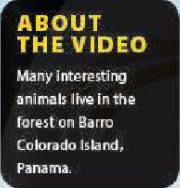 Dịch- Yêu cầu: Nhìn vào bức tranh. Em nghĩ động vật nào có ở rừng mưa này? Lập danh sách.- Về video: nhiều loài động vật thú vị sống trong rừng trên đảo Barro Colorado, Panama.Answer- monkey: khỉ- frog: ếch- crocodile: cá sấu- bird: chim- jaguar: báo đốm- elephant: voiWhile you watchA. Check. What animals on your list did you see?DịchKiểm tra. Trong danh sách vừa liệt kê, bạn đã thấy những con vật nào?AnswerĐang cập nhật...B. Watch video again. Complete the sentences using the words in the box.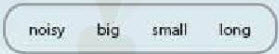 1. The rain forest on the island of Barro Colorado is very ____.2. The howler monkey is really ____.3. The coati’s tail is very ____.4. The red-eyed tree frog is ____.Answer→ 1. The rain forest on the island of Barro Colorado is very big.→ 2. The howler monkey is really noisy.→ 3. The coati’s tail is very long.→ 4. The red-eyed tree frog is small.After you watchTalk with a partner. What animals live in rain forests? What interesting animals do you know?DịchNói với bạn. Những động vật nào sống ở rừng mưa? Em biết những động vật thú vị nào?AnswerHọc sinh tự thực hành với bạn của mình~/~Giải bài tập Tiếng Anh 6 Unit 2: Monkeys are Amazing! - Video sách Cánh Diều do Đọc tài liệu tổng hợp, hi vọng sẽ giúp các em học tốt môn Tiếng Anh 6 thật thú vị và dễ dàng.1234bignoisylongsmall